ПРОЕКТ. Срок антикоррупционной экспертизы-3 дня.ИВАНОВСКАЯ ОБЛАСТЬАДМИНИСТРАЦИЯ ЮЖСКОГО МУНИЦИПАЛЬНОГО РАЙОНАПОСТАНОВЛЕНИЕот__________№__________г. ЮжаОб утверждении порядка проведения общественного обсуждения проекта муниципального правового акта по определению границ территорий, прилегающих к зданиям, строениям, сооружениям, помещениям и местам территорий, на которых не допускается розничная продажа алкогольной продукции и розничная продажа алкогольной продукции при оказании услуг общественного питания, на территории Южского муниципального района.В соответствии с федеральными законами от 06.10.2003 №131-ФЗ «Об общих принципах организации местного самоуправления в Российской Федерации», от 22.11.1995 №171-ФЗ «О государственном регулировании производства и оборота этилового спирта, алкогольной и спиртосодержащей продукции и об ограничении потребления (распития) алкогольной продукции», Уставом Южского муниципального района, Администрация Южского муниципального района, п о с т а н о в л я е т :1. Утвердить Порядок проведения общественного обсуждения проекта муниципального правового акта по определению границ территорий, прилегающих к зданиям, строениям, сооружениям, помещениям и местам территорий, на которых не допускается розничная продажа алкогольной продукции и розничная продажа алкогольной продукции при оказании услуг общественного питания, на территории Южского муниципального района (прилагается).2. Опубликовать настоящее постановление в официальном издании «Правовой Вестник Южского муниципального района» и разместить на официальном сайте Южского муниципального района в информационно-телекоммуникационной сети Интернет.Глава Южского муниципального района                           В.И. ОврашкоПриложение к постановлению Администрации Южского муниципального районаот________________№_________  Порядок проведения общественного обсуждения проекта муниципального правового акта по определению границ территорий, прилегающих к зданиям, строениям, сооружениям, помещениям и местам территорий, на которых не допускается розничная продажа алкогольной продукции и розничная продажа алкогольной продукции при оказании услуг общественного питания, на территории Южского муниципального района.1. Общие положения1.1. Настоящий Порядок разработан в целях реализации положений пункта 8 статьи 16 Федерального закона от 22.11.1995 N 171-ФЗ «О государственном регулировании производства и оборота этилового спирта, алкогольной и спиртосодержащей продукции и об ограничении потребления (распития) алкогольной продукции» и регулирует отношения, связанные с формой, порядком и сроками общественного обсуждения вопроса определения границ прилегающих территорий, на которых запрещена розничная продажа алкогольной продукции и розничная продажа алкогольной продукции при оказании услуг общественного питания (далее - общественное обсуждение).1.2. Организатором общественного обсуждения является Администрация Южского муниципального района.Ответственным структурным подразделением Администрации Южского муниципального района за организацию, подготовку, проведение и установление результатов общественного обсуждения является отдел экономического развития, торговли и сельского хозяйства Южского муниципального района (далее- Организатор общественного обсуждения). 1.3. Общественные обсуждения - комплекс мероприятий, проводимых с целью выявления общественных предпочтений, один из механизмов общественного контроля и согласования интересов различных групп, выражающих заинтересованность в решении той или иной проблемы, представляющей общественный интерес. Общественные обсуждения предполагают равную для всех заинтересованных сторон возможность высказать свое аргументированное мнение по обсуждаемому вопросу на основе изучения документальной информации, имеющей отношение к обсуждаемому вопросу.1.4. Участие в обсуждении является добровольным и свободным.2. Цели и задачи организации общественного обсуждения2.1. Целью проведения общественного обсуждения является регулирование на территории Южского муниципального района отношений, связанных с оборотом этилового спирта, алкогольной и спиртосодержащей продукции, и отношений, связанных с потреблением (распитием) алкогольной продукции, в части определения границ территорий, прилегающих:- к зданиям, строениям, сооружениям, помещениям, находящимся во владении и (или) пользовании образовательных организаций (за исключением организаций дополнительного образования, организаций дополнительного профессионального образования);- к зданиям, строениям, сооружениям, помещениям, находящимся во владении и (или) пользовании организаций, осуществляющих обучение несовершеннолетних;- к зданиям, строениям, сооружениям, помещениям, находящимся во владении и (или) пользовании юридических лиц независимо от организационно-правовой формы и индивидуальных предпринимателей, осуществляющих в качестве основного (уставного) вида деятельности медицинскую деятельность или осуществляющих медицинскую деятельность наряду с основной (уставной) деятельностью на основании лицензии, выданной в порядке, установленном законодательством Российской Федерации, за исключением видов медицинской деятельности по перечню, утвержденному Правительством Российской Федерации;- к спортивным сооружениям, которые являются объектами недвижимости и, права на которые зарегистрированы в установленном порядке;- к вокзалам;- к местам нахождения источников повышенной опасности, определяемым органами государственной власти Ивановской области; - к многоквартирным домам.2.2. Задачами общественного обсуждения являются:- доведение до общественности и других заинтересованных лиц полной и точной информации по вопросам, выносимым на общественное обсуждение в соответствии с действующим законодательством;- выявление и учет мнения общественности и других заинтересованных лиц к проекту нормативного правового акта органа местного самоуправления города Южа.3. Формы общественного обсуждения3.1. Общественное обсуждение проводится через информационно-телекоммуникационную сеть «Интернет» путем размещения проекта муниципального правового акта по определению границ, прилегающих к                                   зданиям, строениям, сооружениям, помещениям и местам территорий, на которых не допускается розничная продажа алкогольной продукции и розничная продажа алкогольной продукции при оказании услуг общественного питания, на территории Южского муниципального района (далее - Проект) на официальном сайте Администрации Южского муниципального района.3.2. Предложения и замечания направляются в период проведения общественного обсуждения на электронную почту отдела экономического развития, торговли и сельского хозяйства администрации Южского муниципального района: econom@yuzha.ru или посредством почтовой связи по адресу: 155630, город Южа, ул.Пушкина, дом 1, телефон 8 (49347) 2-21-68.4. Порядок проведения общественного обсуждения4.1. Общественное обсуждение проводится публично и открыто, с привлечением к участию в нем представителей различных профессиональных и социальных групп, в том числе лиц, права и законные интересы которых затрагивает или может затронуть Проект. 4.2. Участники общественного обсуждения вправе свободно выражать свое мнение и вносить предложения по вопросам, вынесенным на общественное обсуждение.4.3. Организатор общественного обсуждения обеспечивает размещение Проекта и уведомления о проведении общественного обсуждения, оформленного по форме согласно приложению №1 к настоящему Порядку, в информационных источниках, указанных в пункте 3.1 раздела 3 настоящего Порядка.4.4. Замечания и предложения по Проекту должны содержать реквизиты заявителя (фамилия, имя, отчество, наименование юридического лица, почтовый адрес заявителя, контактный телефон), суть предложения или замечания, дату.4.5. Организатор общественного обсуждения обеспечивает всем участникам общественного обсуждения свободный доступ к имеющимся в его распоряжении материалам, касающимся вопроса определения границ прилегающих территорий, на которых запрещена розничная продажа алкогольной продукции и розничная продажа алкогольной продукции при оказании услуг общественного питания.4.6. Продолжительность общественного обсуждения составляет пять рабочих дней со дня размещения в информационных источниках, указанных в пункте 3.1 раздела 3 настоящего Порядка.4.7. Предложения и замечания по вопросу определения границ прилегающих территорий, на которых запрещена розничная продажа алкогольной продукции и розничная продажа алкогольной продукции при оказании услуг общественного питания, поступившие после срока окончания проведения общественного обсуждения, не учитываются.5. Определение результатов общественного обсуждения5.1. По итогам проведения общественного обсуждения Организатор общественного обсуждения анализирует замечания и предложения, поступившие в ходе общественного обсуждения Проекта, принимает решение о целесообразности, обоснованности и возможности учета поступивших замечаний и предложений, осуществляет подготовку итогового документа (протокола) по результатам общественного обсуждения Проекта по форме согласно приложению №2 к настоящему Порядку.5.2. Итоговый документ (протокол) размещается Организатором общественного обсуждения в информационных источниках, указанных в пункте 3.1 раздела 3 настоящего Порядка, не позднее чем через три рабочих дня после окончания срока проведения общественного обсуждения.5.3. Принятые предложения и замечания, поступившие по результатам общественного обсуждения, учитываются Организатором общественного обсуждения при доработке Проекта и включаются в пояснительную записку к проекту нормативного правового акта.5.4. Пакет документов по проведению общественного обсуждения хранится у Организатора общественного обсуждения.Приложение № 1к Порядку проведения общественного обсуждения проекта муниципальногоправового акта по определению границ, прилегающихк зданиям, строениям, сооружениям, помещениями местам территорий, на которых не допускается розничнаяпродажа алкогольной продукции и розничная продажаалкогольной продукции при оказании услуг общественногопитания, на территории Южского муниципального районаУВЕДОМЛЕНИЕо проведении общественного обсуждения___________________________________________________наименование Проекта    Отдел экономического развития, торговли и сельского хозяйства администрации Южского муниципального района извещает о начале проведения общественного обсуждения и сбора замечаний и предложений заинтересованных лиц в отношенииПроекта:___________________________________________________________________________Срок начала и окончания проведения общественного обсуждения:___________________________________________________________________________Замечания и предложения принимаются по адресу:___________________________________________________________________________в т.ч. адрес электронной почты:___________________________________________________________________________Контактный телефон:___________________________________________________________________________Сроки приема замечаний и предложений: с ______________ по _________________Информация о результатах проведения общественного обсуждения в форме итогового документа (протокола) по результатам общественного обсуждения Проекта будет размещена _________________________________________________________________не позднее __________________________________________________________________Приложение №2к Порядку проведения общественного обсуждения проекта муниципальногоправового акта по определению границ, прилегающихк зданиям, строениям, сооружениям, помещениями местам территорий, на которых не допускается розничнаяпродажа алкогольной продукции и розничная продажаалкогольной продукции при оказании услуг общественногопитания, на территории Южского муниципального районаИтоговый документ (протокол)по результатам общественного обсужденияПериод проведения общественного обсуждения: с _________ по ________ 20__ г.Предмет общественного обсуждения:___________________________________________________________________________                                                                                  (наименование Проекта)Разработчик: ___________________________________________________________________________Способ информирования общественности:Проект __________________________________________________________ размещен на                                                                                   (наименование Проекта)официальном  сайте  Администрации  Южского муниципального района в  сети  Интернет,  в подразделе «_______________________» раздела «____________________».Результаты общественного обсуждения:Вариант  1.  Результаты  рассмотрения  поступивших  замечаний и предложений оформляются в виде таблицы:Примечание:<1> «принимается в следующей редакции» или «отклонено».Вариант   2.   Информация об отсутствии замечаний и (или) предложений оформляется записью:«В ходе общественного обсуждения замечаний и предложений по Проекту____________________________________________________________ не поступило».                            (наименование Проекта документа)N п/пДанные об участнике общественного обсуждения (фамилия, имя, отчество участника, наименование юридического лица)Дата поступления замечания и предложенияСодержание замечания и предложенияРезультат рассмотрения замечания и предложения <1>Обоснование причин принятия и (или) непринятия поступившего замечания и предложения1....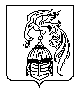 